Arbeitsbereich: Arbeitsplatz/Tätigkeiten: Stand: 27.03.2020Arbeitsbereich: Arbeitsplatz/Tätigkeiten: Stand: 27.03.2020Arbeitsbereich: Arbeitsplatz/Tätigkeiten: Stand: 27.03.2020Betriebsanweisungfür Maschinen 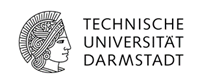 Anwendungsbereich  Anwendungsbereich  Anwendungsbereich  Anwendungsbereich  Anwendungsbereich  Anwendungsbereich  Anwendungsbereich  Anwendungsbereich  Anwendungsbereich  Für das Arbeiten mit elektrischen HandwerkzeugenFür das Arbeiten mit elektrischen HandwerkzeugenFür das Arbeiten mit elektrischen HandwerkzeugenFür das Arbeiten mit elektrischen HandwerkzeugenFür das Arbeiten mit elektrischen HandwerkzeugenFür das Arbeiten mit elektrischen HandwerkzeugenFür das Arbeiten mit elektrischen HandwerkzeugenFür das Arbeiten mit elektrischen HandwerkzeugenFür das Arbeiten mit elektrischen HandwerkzeugenGefahren für Mensch und UmweltGefahren für Mensch und UmweltGefahren für Mensch und UmweltGefahren für Mensch und UmweltGefahren für Mensch und UmweltGefahren für Mensch und UmweltGefahren für Mensch und UmweltGefahren für Mensch und UmweltGefahren für Mensch und Umwelt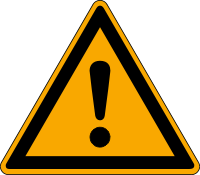 Gefahr durch den elektrischen Stromschlag Gefahren durch wegfliegendes WerkstückGefahren durch außer Kontrolle geratenes Werkzeug Gefahr durch Lärm und FeinstaubGefahr durch Hand-Arm-VibrationenGefahr durch Erfassung von Kleidung oder HaarenGefahr durch den elektrischen Stromschlag Gefahren durch wegfliegendes WerkstückGefahren durch außer Kontrolle geratenes Werkzeug Gefahr durch Lärm und FeinstaubGefahr durch Hand-Arm-VibrationenGefahr durch Erfassung von Kleidung oder HaarenGefahr durch den elektrischen Stromschlag Gefahren durch wegfliegendes WerkstückGefahren durch außer Kontrolle geratenes Werkzeug Gefahr durch Lärm und FeinstaubGefahr durch Hand-Arm-VibrationenGefahr durch Erfassung von Kleidung oder HaarenGefahr durch den elektrischen Stromschlag Gefahren durch wegfliegendes WerkstückGefahren durch außer Kontrolle geratenes Werkzeug Gefahr durch Lärm und FeinstaubGefahr durch Hand-Arm-VibrationenGefahr durch Erfassung von Kleidung oder Haaren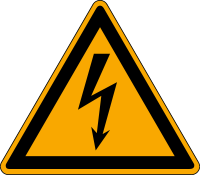 Schutzmaßnahmen und VerhaltensregelnSchutzmaßnahmen und VerhaltensregelnSchutzmaßnahmen und VerhaltensregelnSchutzmaßnahmen und VerhaltensregelnSchutzmaßnahmen und VerhaltensregelnSchutzmaßnahmen und VerhaltensregelnSchutzmaßnahmen und VerhaltensregelnSchutzmaßnahmen und VerhaltensregelnSchutzmaßnahmen und Verhaltensregeln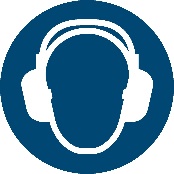 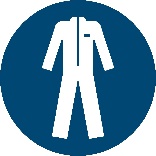 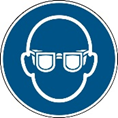 Vor Arbeitsbeginn Arbeitsplatz auf Mängel kontrollieren. Betriebsanleitung des Herstellers beachten.Immer beim Werkzeugwechsel den Netzstecker ziehen.Nur zugelassene Werkzeuge einspannen. Werkzeuge nur bestimmungsgerecht verwenden.Schutzeinrichtung nicht abmontieren oder blockieren. Bei Benutzung von handgeführten Bohrmaschinen dürfen keine Handschuhe getragen werden.Lange Haare zusammenbinden. PSA: Gehörschutz, Schutzbrille, Sicherheitsschuhe und enganliegende Kleidung tragen.Vor Arbeitsbeginn Arbeitsplatz auf Mängel kontrollieren. Betriebsanleitung des Herstellers beachten.Immer beim Werkzeugwechsel den Netzstecker ziehen.Nur zugelassene Werkzeuge einspannen. Werkzeuge nur bestimmungsgerecht verwenden.Schutzeinrichtung nicht abmontieren oder blockieren. Bei Benutzung von handgeführten Bohrmaschinen dürfen keine Handschuhe getragen werden.Lange Haare zusammenbinden. PSA: Gehörschutz, Schutzbrille, Sicherheitsschuhe und enganliegende Kleidung tragen.Vor Arbeitsbeginn Arbeitsplatz auf Mängel kontrollieren. Betriebsanleitung des Herstellers beachten.Immer beim Werkzeugwechsel den Netzstecker ziehen.Nur zugelassene Werkzeuge einspannen. Werkzeuge nur bestimmungsgerecht verwenden.Schutzeinrichtung nicht abmontieren oder blockieren. Bei Benutzung von handgeführten Bohrmaschinen dürfen keine Handschuhe getragen werden.Lange Haare zusammenbinden. PSA: Gehörschutz, Schutzbrille, Sicherheitsschuhe und enganliegende Kleidung tragen.Vor Arbeitsbeginn Arbeitsplatz auf Mängel kontrollieren. Betriebsanleitung des Herstellers beachten.Immer beim Werkzeugwechsel den Netzstecker ziehen.Nur zugelassene Werkzeuge einspannen. Werkzeuge nur bestimmungsgerecht verwenden.Schutzeinrichtung nicht abmontieren oder blockieren. Bei Benutzung von handgeführten Bohrmaschinen dürfen keine Handschuhe getragen werden.Lange Haare zusammenbinden. PSA: Gehörschutz, Schutzbrille, Sicherheitsschuhe und enganliegende Kleidung tragen.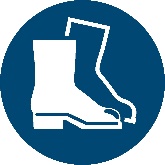 	Verhalten bei Störungen und im Gefahrenfall	Notruf: 112	Verhalten bei Störungen und im Gefahrenfall	Notruf: 112	Verhalten bei Störungen und im Gefahrenfall	Notruf: 112	Verhalten bei Störungen und im Gefahrenfall	Notruf: 112	Verhalten bei Störungen und im Gefahrenfall	Notruf: 112	Verhalten bei Störungen und im Gefahrenfall	Notruf: 112	Verhalten bei Störungen und im Gefahrenfall	Notruf: 112	Verhalten bei Störungen und im Gefahrenfall	Notruf: 112	Verhalten bei Störungen und im Gefahrenfall	Notruf: 112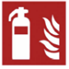 Schadhafte Werkzeuge austauschen und den Betreuer informieren Defekte oder schadhafte elektrische Leitungen umgehend dem Betreuer meldenNur Entstehungsbrand selbst löschen – sonst Umfeld informieren, Gebäude verlassen und Feuerwehr rufen!Schadhafte Werkzeuge austauschen und den Betreuer informieren Defekte oder schadhafte elektrische Leitungen umgehend dem Betreuer meldenNur Entstehungsbrand selbst löschen – sonst Umfeld informieren, Gebäude verlassen und Feuerwehr rufen!Schadhafte Werkzeuge austauschen und den Betreuer informieren Defekte oder schadhafte elektrische Leitungen umgehend dem Betreuer meldenNur Entstehungsbrand selbst löschen – sonst Umfeld informieren, Gebäude verlassen und Feuerwehr rufen!Schadhafte Werkzeuge austauschen und den Betreuer informieren Defekte oder schadhafte elektrische Leitungen umgehend dem Betreuer meldenNur Entstehungsbrand selbst löschen – sonst Umfeld informieren, Gebäude verlassen und Feuerwehr rufen!Schadhafte Werkzeuge austauschen und den Betreuer informieren Defekte oder schadhafte elektrische Leitungen umgehend dem Betreuer meldenNur Entstehungsbrand selbst löschen – sonst Umfeld informieren, Gebäude verlassen und Feuerwehr rufen!Schadhafte Werkzeuge austauschen und den Betreuer informieren Defekte oder schadhafte elektrische Leitungen umgehend dem Betreuer meldenNur Entstehungsbrand selbst löschen – sonst Umfeld informieren, Gebäude verlassen und Feuerwehr rufen!	Erste Hilfe	Notruf: 112	Erste Hilfe	Notruf: 112	Erste Hilfe	Notruf: 112	Erste Hilfe	Notruf: 112	Erste Hilfe	Notruf: 112	Erste Hilfe	Notruf: 112	Erste Hilfe	Notruf: 112	Erste Hilfe	Notruf: 112	Erste Hilfe	Notruf: 112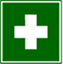 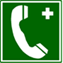 Bei allen Erste-Hilfe-Maßnahmen Selbstschutz beachten! Verletzten versorgen! Bei leichten Verletzungen in Meldeblock eintragen und zentral archivieren!Bei schweren Verletzungen Notarzt rufen! Dokumentation des Unfalls!Bei allen Erste-Hilfe-Maßnahmen Selbstschutz beachten! Verletzten versorgen! Bei leichten Verletzungen in Meldeblock eintragen und zentral archivieren!Bei schweren Verletzungen Notarzt rufen! Dokumentation des Unfalls!Bei allen Erste-Hilfe-Maßnahmen Selbstschutz beachten! Verletzten versorgen! Bei leichten Verletzungen in Meldeblock eintragen und zentral archivieren!Bei schweren Verletzungen Notarzt rufen! Dokumentation des Unfalls!Bei allen Erste-Hilfe-Maßnahmen Selbstschutz beachten! Verletzten versorgen! Bei leichten Verletzungen in Meldeblock eintragen und zentral archivieren!Bei schweren Verletzungen Notarzt rufen! Dokumentation des Unfalls!Bei allen Erste-Hilfe-Maßnahmen Selbstschutz beachten! Verletzten versorgen! Bei leichten Verletzungen in Meldeblock eintragen und zentral archivieren!Bei schweren Verletzungen Notarzt rufen! Dokumentation des Unfalls!Bei allen Erste-Hilfe-Maßnahmen Selbstschutz beachten! Verletzten versorgen! Bei leichten Verletzungen in Meldeblock eintragen und zentral archivieren!Bei schweren Verletzungen Notarzt rufen! Dokumentation des Unfalls!InstandhaltungInstandhaltungInstandhaltungInstandhaltungInstandhaltungInstandhaltungInstandhaltungInstandhaltungInstandhaltungDatum: Datum: Instandsetzung nur durch beauftragte und unterwiesene Personen.Bei Rüst- Einstellungs-, Wartungs- und Pflegearbeiten Maschine vom Stomnetz trennen bzw. sichern.Es ist zu gewährleisten, dass nur geprüfte Werkzeuge und Geräte benutzt werden.                                                                                       Unterschrift:                   Instandsetzung nur durch beauftragte und unterwiesene Personen.Bei Rüst- Einstellungs-, Wartungs- und Pflegearbeiten Maschine vom Stomnetz trennen bzw. sichern.Es ist zu gewährleisten, dass nur geprüfte Werkzeuge und Geräte benutzt werden.                                                                                       Unterschrift:                   Instandsetzung nur durch beauftragte und unterwiesene Personen.Bei Rüst- Einstellungs-, Wartungs- und Pflegearbeiten Maschine vom Stomnetz trennen bzw. sichern.Es ist zu gewährleisten, dass nur geprüfte Werkzeuge und Geräte benutzt werden.                                                                                       Unterschrift:                   Instandsetzung nur durch beauftragte und unterwiesene Personen.Bei Rüst- Einstellungs-, Wartungs- und Pflegearbeiten Maschine vom Stomnetz trennen bzw. sichern.Es ist zu gewährleisten, dass nur geprüfte Werkzeuge und Geräte benutzt werden.                                                                                       Unterschrift:                   Instandsetzung nur durch beauftragte und unterwiesene Personen.Bei Rüst- Einstellungs-, Wartungs- und Pflegearbeiten Maschine vom Stomnetz trennen bzw. sichern.Es ist zu gewährleisten, dass nur geprüfte Werkzeuge und Geräte benutzt werden.                                                                                       Unterschrift:                   Instandsetzung nur durch beauftragte und unterwiesene Personen.Bei Rüst- Einstellungs-, Wartungs- und Pflegearbeiten Maschine vom Stomnetz trennen bzw. sichern.Es ist zu gewährleisten, dass nur geprüfte Werkzeuge und Geräte benutzt werden.                                                                                       Unterschrift:                   